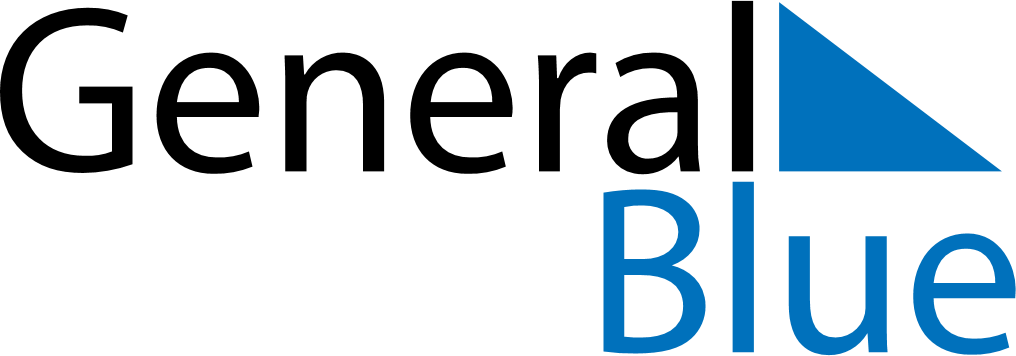 May 2020May 2020May 2020May 2020SwedenSwedenSwedenMondayTuesdayWednesdayThursdayFridaySaturdaySaturdaySunday1223Labour Day45678991011121314151616171819202122232324Ascension Day2526272829303031Whitsun EveWhitsun EvePentecost
Mother’s Day